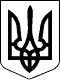 БЕРЕГІВСЬКА РАЙОННА ДЕРЖАВНА АДМІНІСТРАЦІЯЗАКАРПАТСЬКОЇ ОБЛАСТІР О З П О Р Я Д Ж Е Н Н Я__03.03.2021 __                                 Берегове                                      №__45__Про  затвердження  проєкту  землеустрою  щодо  відведенняземельної ділянки, цільове призначення якої змінюється Відповідно до статей 6 і 39 Закону України „Про місцеві державні адміністрації”, статті 30 Закону України „Про землеустрій”, статті 20 Земельного кодексу України, розглянувши заяву громадянина Саєнкова Віктора Вікторовича та подані ним матеріали проєкту землеустрою:1.Затвердити проєкт землеустрою щодо відведення земельної ділянки кадастровий номер 2110200000:03:001:0298 площею  за межами населених пунктів на території Берегівської міської ради Берегівського району Закарпатської області, цільове призначення якої змінюються із земель для індивідуального садівництва (КВЦПЗ – 01.05) у землі для будівництва та обслуговування об’єктів туристичної інфраструктури та закладів громадського харчування (КВЦПЗ – 03.08).В.о.голови, заступник голови державної адміністрації	                                                   Федір БІМБА